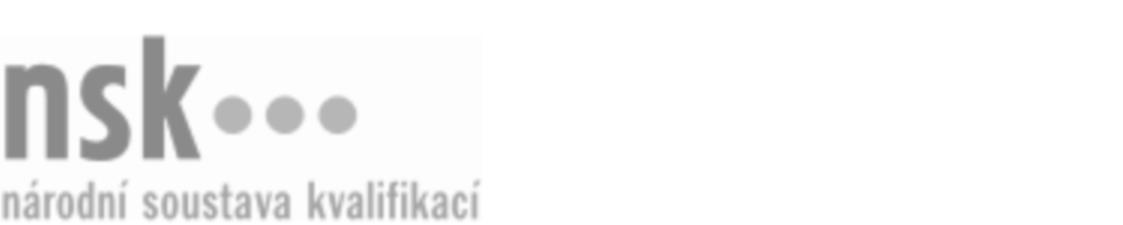 Kvalifikační standardKvalifikační standardKvalifikační standardKvalifikační standardKvalifikační standardKvalifikační standardKvalifikační standardKvalifikační standardMetodik/metodička prevence sociálně patologických jevů (kód: 75-014-T) Metodik/metodička prevence sociálně patologických jevů (kód: 75-014-T) Metodik/metodička prevence sociálně patologických jevů (kód: 75-014-T) Metodik/metodička prevence sociálně patologických jevů (kód: 75-014-T) Metodik/metodička prevence sociálně patologických jevů (kód: 75-014-T) Metodik/metodička prevence sociálně patologických jevů (kód: 75-014-T) Metodik/metodička prevence sociálně patologických jevů (kód: 75-014-T) Autorizující orgán:Ministerstvo školství, mládeže a tělovýchovyMinisterstvo školství, mládeže a tělovýchovyMinisterstvo školství, mládeže a tělovýchovyMinisterstvo školství, mládeže a tělovýchovyMinisterstvo školství, mládeže a tělovýchovyMinisterstvo školství, mládeže a tělovýchovyMinisterstvo školství, mládeže a tělovýchovyMinisterstvo školství, mládeže a tělovýchovyMinisterstvo školství, mládeže a tělovýchovyMinisterstvo školství, mládeže a tělovýchovyMinisterstvo školství, mládeže a tělovýchovyMinisterstvo školství, mládeže a tělovýchovySkupina oborů:Pedagogika, učitelství a sociální péče (kód: 75)Pedagogika, učitelství a sociální péče (kód: 75)Pedagogika, učitelství a sociální péče (kód: 75)Pedagogika, učitelství a sociální péče (kód: 75)Pedagogika, učitelství a sociální péče (kód: 75)Pedagogika, učitelství a sociální péče (kód: 75)Týká se povolání:Kvalifikační úroveň NSK - EQF:777777777777Odborná způsobilostOdborná způsobilostOdborná způsobilostOdborná způsobilostOdborná způsobilostOdborná způsobilostOdborná způsobilostNázevNázevNázevNázevNázevÚroveňÚroveňOrientace v pedagogické diagnostice a v depistáži rizikových jedinců a jevů ve škole nebo školském zařízeníOrientace v pedagogické diagnostice a v depistáži rizikových jedinců a jevů ve škole nebo školském zařízeníOrientace v pedagogické diagnostice a v depistáži rizikových jedinců a jevů ve škole nebo školském zařízeníOrientace v pedagogické diagnostice a v depistáži rizikových jedinců a jevů ve škole nebo školském zařízeníOrientace v pedagogické diagnostice a v depistáži rizikových jedinců a jevů ve škole nebo školském zařízení77Evaluace preventivní strategie a minimálního preventivního programu školyEvaluace preventivní strategie a minimálního preventivního programu školyEvaluace preventivní strategie a minimálního preventivního programu školyEvaluace preventivní strategie a minimálního preventivního programu školyEvaluace preventivní strategie a minimálního preventivního programu školy66Orientace v oblasti primární prevence rizikového chováníOrientace v oblasti primární prevence rizikového chováníOrientace v oblasti primární prevence rizikového chováníOrientace v oblasti primární prevence rizikového chováníOrientace v oblasti primární prevence rizikového chování77Metodické vedení učitelů  a příprava programů primární prevenceMetodické vedení učitelů  a příprava programů primární prevenceMetodické vedení učitelů  a příprava programů primární prevenceMetodické vedení učitelů  a příprava programů primární prevenceMetodické vedení učitelů  a příprava programů primární prevence77Spolupráce metodika se sítí preventivních a poradenských služebSpolupráce metodika se sítí preventivních a poradenských služebSpolupráce metodika se sítí preventivních a poradenských služebSpolupráce metodika se sítí preventivních a poradenských služebSpolupráce metodika se sítí preventivních a poradenských služeb77Případová práce se žákem a  jeho rodinouPřípadová práce se žákem a  jeho rodinouPřípadová práce se žákem a  jeho rodinouPřípadová práce se žákem a  jeho rodinouPřípadová práce se žákem a  jeho rodinou77Metodik/metodička prevence sociálně patologických jevů,  10.04.2024 23:08:59Metodik/metodička prevence sociálně patologických jevů,  10.04.2024 23:08:59Metodik/metodička prevence sociálně patologických jevů,  10.04.2024 23:08:59Metodik/metodička prevence sociálně patologických jevů,  10.04.2024 23:08:59Strana 1 z 2Strana 1 z 2Kvalifikační standardKvalifikační standardKvalifikační standardKvalifikační standardKvalifikační standardKvalifikační standardKvalifikační standardKvalifikační standardPlatnost standarduPlatnost standarduPlatnost standarduPlatnost standarduPlatnost standarduPlatnost standarduPlatnost standarduStandard je platný od: 21.10.2022Standard je platný od: 21.10.2022Standard je platný od: 21.10.2022Standard je platný od: 21.10.2022Standard je platný od: 21.10.2022Standard je platný od: 21.10.2022Standard je platný od: 21.10.2022Metodik/metodička prevence sociálně patologických jevů,  10.04.2024 23:08:59Metodik/metodička prevence sociálně patologických jevů,  10.04.2024 23:08:59Metodik/metodička prevence sociálně patologických jevů,  10.04.2024 23:08:59Metodik/metodička prevence sociálně patologických jevů,  10.04.2024 23:08:59Strana 2 z 2Strana 2 z 2